.                                                        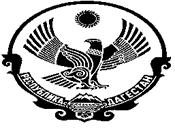  РЕСПУБЛИКА ДАГЕСТАНМУНИЦИПАЛЬНОЕ КАЗЕННОЕ ОБЩЕОБРАЗОВАТЕЛЬНОЕ УЧРЕЖДЕНИЕ «РЫБАЛКИНСКАЯ СРЕДНЯЯ ОБЩЕОБРАЗОВАТЕЛЬНАЯ ШКОЛА» КИЗЛЯРСКОГО РАЙОНА368830 с. Рыбалко  	                                         E-mail: rybalko_shkola@mail.ru ПРИКАЗО создании рабочей группы по обеспечению перехода на обучениепо ФГОС НОО, ФГОС ОООВ целях обеспечения эффективного введения федеральных государственных образовательных стандартов начального общего и основного общего образования, утвержденных приказами Минпросвещения России от 31.05.2021 № 286 и № 287, в 2022-2023учебномгодуПРИКАЗЫВАЮ:1. Создать рабочую группу по обеспечению перехода на обучение по ФГОС НОО и ООО в следующем составе:Муслимова Мариян Курбанмагомедовна  – заместитель директора по УВР;Щейхова Муслимат Магадовна  – заместитель директора по ВР;Абакарова Мариона Куруховна  ШМО гуманитарного цикла;Байрамова Роза Грамудиновна – руководитель ШМО учителей естественнонаучного цикла;Шахмандарова О.О. – учитель русского языка и литературы;Байрамова Роза Грамудиновна  – учитель математики;Абдуразакова Патимат Абдухаликовна – педагог-психолог;Омарова Раисат Нажмудиновна – учитель начальных классов;Рамазанова Ирина Алиевна – учитель начальных классов.2. Утвердить положение о рабочей группе 3. Руководителем рабочей группы назначить заместителя директора по УВР Муслимову Мариян Курбанмагомедовну.4. Членам рабочей группы:проанализировать изменения во ФГОС НОО и ФГОС ООО в срок до10.10.2021, 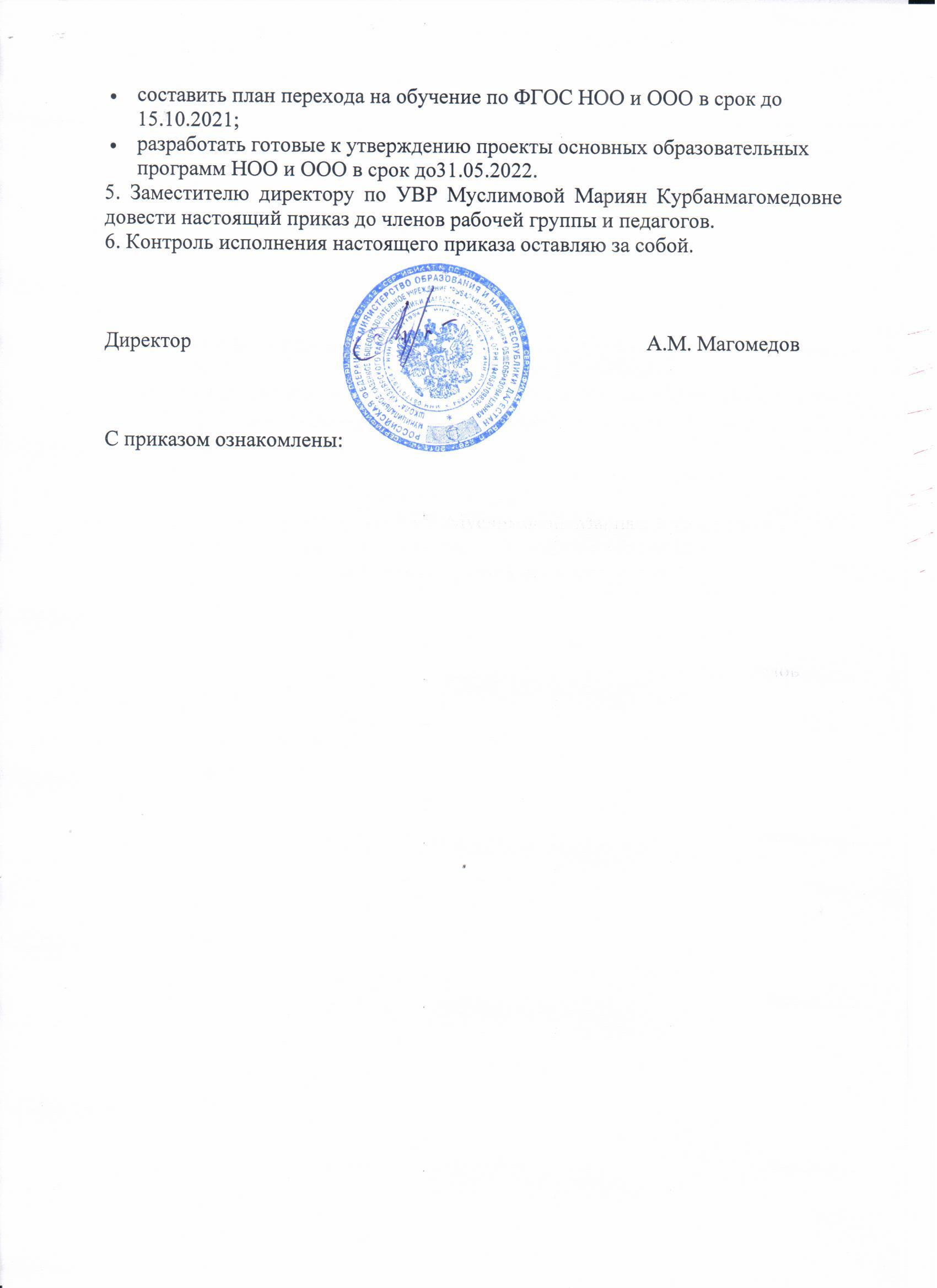 01.10.2021                                                 № 61/1 -од